 عزيزي الطالب :إليك  عدة كلمات  بعضها  تحتوي راء مرققة والأخرى  تحتوي راء مفخمة   ضع الكلمة  التي تحوي راء مرققة  في الخروف النحيف و التي تحوي الراء المفخمة  في الخروف السمين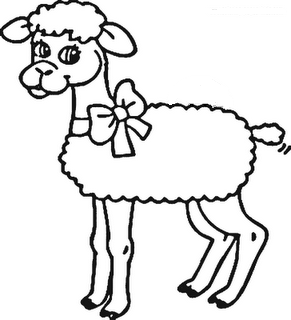 (  الرَّحمن    -- رِيح – عسِرْ – يَرْمون  - سَحَرْ -  منقعِرْ    - الطَيْرْ  -القمَرُ)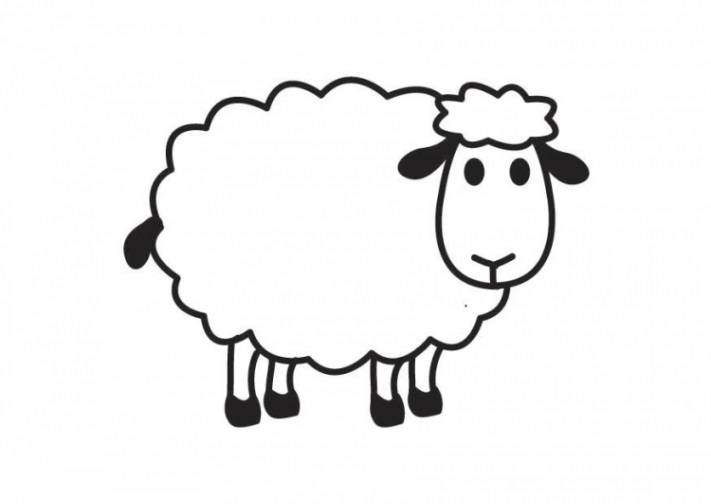 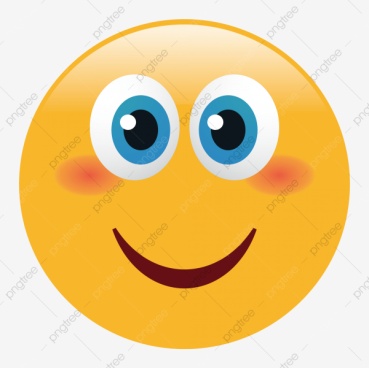 